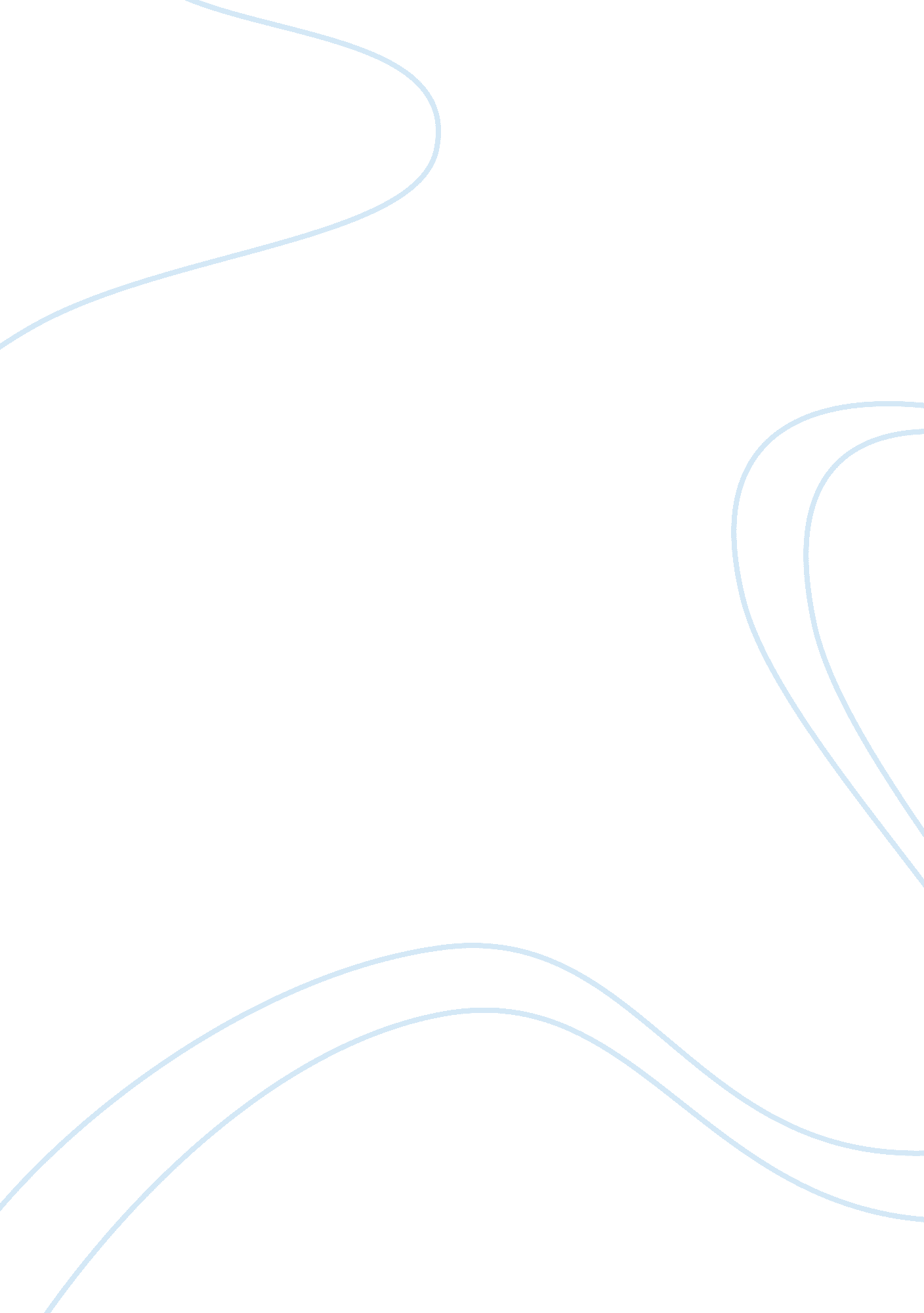 Ethical dilemmas assignment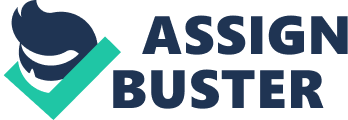 The Mayor of a large city was given a free membership in an exclusive golf club by people who have received several city contracts. He also accepted gifts from organizations that have not done business with the City but might in the future. The gifts ranged from $200 tickets to professional sports events to designer watches and jewelry. Analysis There is no doubt; the mayor is an unethical person. It’s not a bad thing to exchange gifts unless there is some unethical string attach to it and as the scenario clearly mentioned that the mayor received those gifts to provide certain unethical favors back to the gift senders. A person may have a counter argument that those contractors were not doing something illegal but rather providing services to the city and creating more jobs. It is may be true that those contractors will contribute to city development but it eliminates the process of merit. What if there are better people with great ideas for city development, would they get chance to contribute to city’s development, the answer is no thus the city’s future growth and construction will be limited to retain hands. Therefore for mayor to accept gifts is completely unethical and it reduces or completely eliminates the chances for well skilled contractor to get merit based contracts. Mayor may think his favors does not harm the city but rather providing extra jobs and development for the city. This may provide extra jobs and few developments to the city but in long run this process will keep the city behind from other cities where merit based selection Will boost their city’s development. Let’s assume, there are two architecture engineering students, who are about to graduate from the engineering school, first of them has proven skills to be the best architectural engineer while second student barely passed the engineering school. However the second student has great connections with the mayor thus the second student gets the arch detect engineers job. This can result into swear consequences, imagine if the second engineer design a bridge which collapse due to its poor infrastructural design, this can result into many casualties and who will be responsible for the possible outcome. The second student is may be young, unaware of possible consequences but mayor is an experienced errors and besides having the knowledge of possible outcome for him to favor the second student is not only unethical but also eliminate the process of selecting talented people based on their expertise levels, mayors favors may bring short term benefits to the mayor and the city but they also hold a dark future for the city as well. Scenario 2 A college instructor is pursuing her doctorate in night school. To gain extra time for her ovum studies, she gives her students the same lectures, the same assignments, and the same examinations semester after semester without he slightest effort to improve them. Analysis It is in our human nature to have an excuse to satisfy our conscience while conducting an unethical deed. Ifs very common for junior students to consult with senior students about their classes and relevant assignments and tests. Furthermore students often search online for answers of given questions and assignments, if the those assignments and question are not often changed, it totally takes out the challenge part for a student, where a student have to work hard to do his/her assignments or answer the complicated question, nice Google. Com is the answer to all questions. I am quite sure teachers are aware of this fact but yet if they don’t change their course curriculums, this is simply their laziness. I know there could be a counter argument as it comes to students that if the students are ethical, they would not search online for the answers to given tests and assignments, they will rather work hard for their tests and assignments but interestingly enough same like their teachers they will have an excuse I. E. They don’t Want to copy the whole answer, they just want to get an idea. Since, this scenario is about teacher not about students, I will find the teacher’s action to be unethical because of known facts the teacher is providing students the opportunity to cheat. This behavior have evolving facts to the students, it will encourage the students to find the easier way to resolve complicated tests/assignments just by searching the answers online. Scenario 3 Todd and Edna have been married for three years. They have had serious personal problems. Edna is a heavy drinker, and Todd cannot keep a job. Also, they have bickered and fought constantly since their marriage. Deciding that the way to overcome their problems is to have a child, they stop practicing birth control, and Edna becomes pregnant. Analysis Todd and Edna are completely ignoring the child but considering him/her as a solution which is quite immature, it is a great responsibility to raise a child and Todd being jobless will create financial problem for the family. They should ask themselves many question before making the decision to bring a new life in their family, can they provide the basic need for the baby? What future can they provide to their child, if having the baby was not the solution, owe would it impact the baby when seeing his/her parents all the time fighting? Would they able to provide for food, health, school etc. We all face problems in our lives, sometimes our decisions do not impact only us but also impact others and starting a new family poses a lot challenges in which wrong decisions can have a long term effects on our lives. As the scenario states Todd and Edna are in constant conflict with each other and their decision to overcome their problem is to have a baby, which is quite irrelevant to their problem. N imagine they are thinking having the baby will overcome their problems but to me it’s the start because without enough money how will they provide for their baby. Their decision is not only irrational but also selfish because they are not considering the fact what if the bringing the baby is not solution for their problems and if it is the solution, how? Let’s say they realize it later, their decision was not the right solution and they end up being divorce, Edna will be single mom and their baby will not have the proper affection of his/her father. 